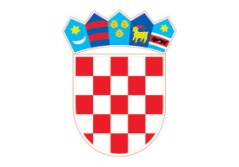              REPUBLIKA HRVATSKABJELOVARSKO – BILOGORSKA ŽUPANIJA            OPĆINA VELIKA PISANICA                   OPĆINSKO VIJEĆE	Na temelju članka 9. Zakona o savjetima mladih („Narodne novine“ broj 41/14) i članka 3. Odluke o osnivanju savjeta mladih Općine Velika Pisanica, Općinsko vijeće Općine Velika Pisanica na 10. sjednici održanoj dana 15. prosinaca 2022.. godine, donosiODLUKUo izboru članova Savjeta mladihOpćine Velika PisanicaČlanak 1.	U Savjet mladih Općine Velika Pisanica imenuju se sljedeći članovi:1. Marko Oskoruš – zamjenik člana Matko Tutić2. Josip Dinjar – zamjenik člana Valent Dedaj3. Martin Dent – zamjenik člana Ema Bereš4. Josip Katona – zamjenik člana Lea Lebinac5. Antonia Čuljak – zamjenik člana Romano BerešČlanak 2.	Članovi Savjeta mladih imenuju se na vrijeme od tri godine računajući od dana konstituiranja Savjeta.	Predsjednika i zamjenika predsjednika Savjeta mladih imenuju članovi Savjeta sukladno Poslovniku o radu Savjeta mladih.Članak 3.	Ova Odluka stupa na snagu osmog dana od dana objave u „Službenom glasniku Općine Velika Pisanica“.KLASA: 023-01/22-01/04URBROJ: 2103-19-01-22-6Velika Pisanica, 15. prosinca 2022.								Predsjednica Općinskog vijeća:									  Marina Uher